17 декабря 2020  г. Запланировано дистанционное проведение трех круглых столов- Кино как инструмент морально-нравственного воспитания в эпоху цифровых технологий. Начало в 10,00- Молодежные экспериментальные фильмы – возможности и достижения . Начало в 13,00- Творческие конкурсы в эпоху пандемии проблемы и решения. Начало в 16,00Круглые столы будут проводить дистанционно в ZOOM Подключиться к круглым столам можно будет по ссылке, которая будет выслана в Ваш адрес после поступления и обработки Вашей заявки следующего содержания.Я желаю принять участие в работе круглых столовРегистрационные данныеФамилия, имя, отчество Деменкова Александра БорисовнаСтрана РФМесто работы или учебы Государственное бюджетное образовательноеучреждение высшего образования Московской обл.Технологический университет им. дваждыГероя Советского Союза, летчика-космонавтаА.А. Леонова, кафедра дизайнаДолжность доцентТелефон 8 910 440 10 17E-mail alexandra_alex@mail.ruЕсли Вы планируете выступить, то название Вашего выступления«Творческие конкурсы кафедры Дизайна Технол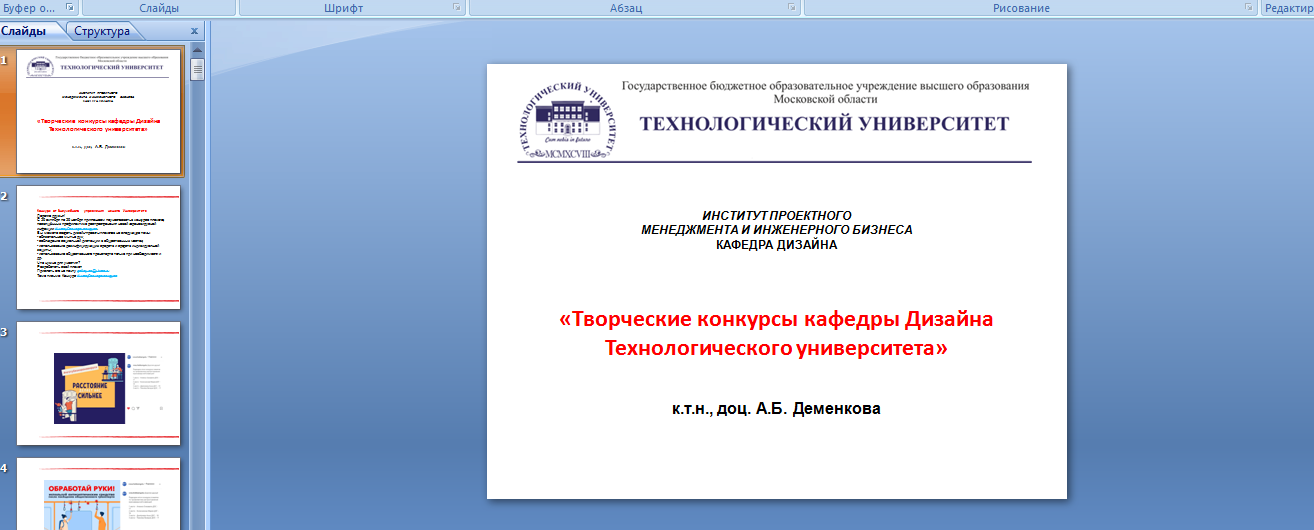 